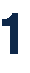 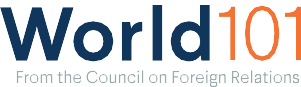 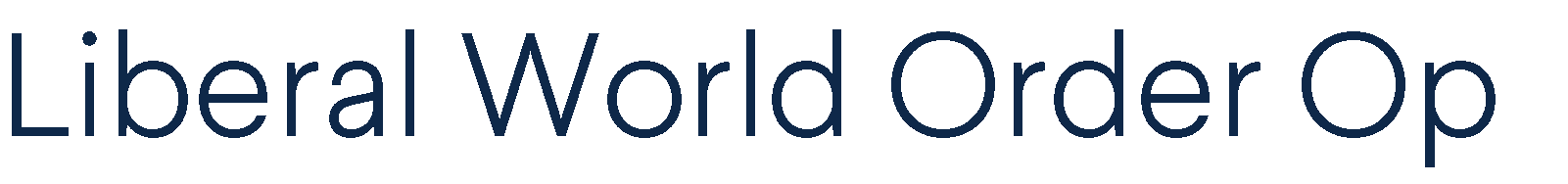 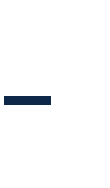 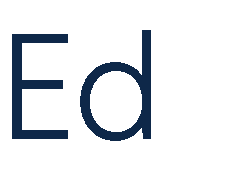 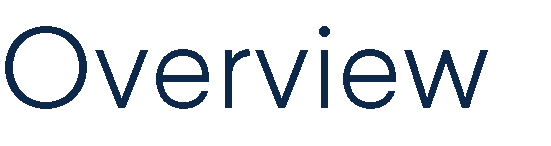 Students will consider the challenges that the liberal world order faces and write an op-ed arguing either how it should change or what the United States should do to renew the order.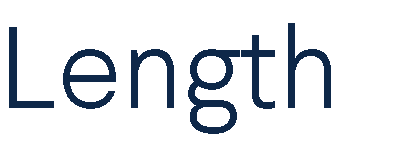 One-two classes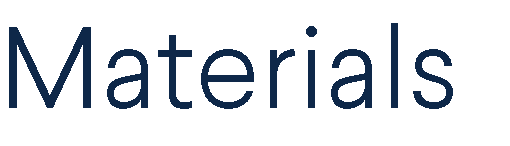 Global Governance (World101)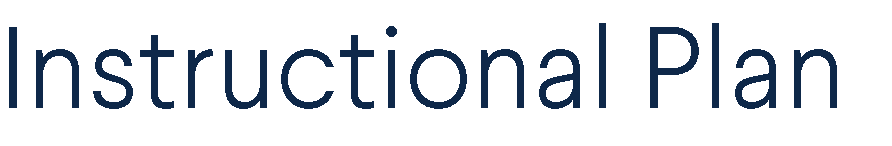 As students are reading the Global Governance module, ask them to consider the benefits of the liberal world order and the challenges it faces.The “What Is the Liberal World Order?” video describes the ways in which the liberal world order is weakening, threatening democracy and prosperity around the world. It also argues that the United States is the only country in a position to renew the liberal world order. Ask students to brainstorm and then compose an op-ed that considers the importance of the liberal world order and answers one of the following questions:How should the liberal world order change in order to better support democracy and prosperity around the world?What actions should the United States take and what policies should it adopt in order to renew the liberal world order?